ПРАВИТЕЛЬСТВО РЕСПУБЛИКИ ТЫВА
ПОСТАНОВЛЕНИЕТЫВА РЕСПУБЛИКАНЫӉ ЧАЗАА
ДОКТААЛот 14 июля 2021 г. № 346г. КызылО внесении изменения в постановление Правительства Республики Тыва от 14 марта 2017 г. № 93Правительство Республики Тыва ПОСТАНОВЛЯЕТ:1. Внести в Правила содержания, прогона и выпаса сельскохозяйственных животных на территории Республики Тыва, за исключением вопросов, регулируемых федеральным законодательством, утвержденных постановлением Правительства Республики Тыва от 14 марта 2017 г. № 93, изменение, абзац 3 пункта 2.11 после слов «Идентификация сельскохозяйственного животного осуществляется методом» дополнив словами «биркования, клеймования, таврирования».2. Разместить настоящее постановление на «Официальном интернет-портале правовой информации» (www.pravo.gov.ru) и официальном сайте Республики Тыва в информационно-телекоммуникационной сети «Интернет».Временно исполняющий обязанности        Главы Республики Тыва                                                                        В. Ховалыг                       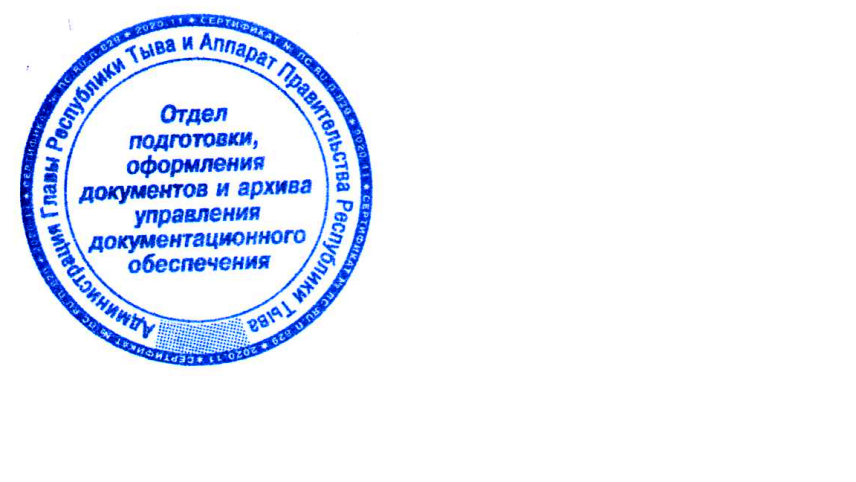 